№ в избир.спискеФАМИЛИЯ ИМЯ ОТЧЕСТВОТелефонэл. почта скайпМесто работыДата и Место рождения Адрес   РСФСРНОВГОРОДСКИЙ164  ГАЙДЫМ ВАЛЕРИЙ ФЕДОРОВИЧ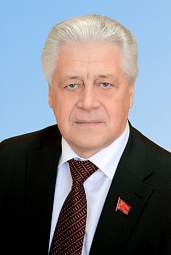 Телефон: (816-2) 732-514 Факс: (816-2) 732-814 pred@niac.ru, inform@niac.ru Заместитель председателя комитета областной Думы173005, Великий Новгород, площадь Победы - Софийская, д. 1165  ДОРОШЕВ ЛЕОНИД КУЗЬМИЧ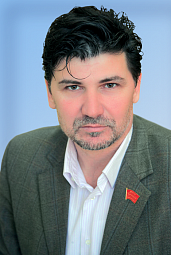 Телефон: (816-2) 732-514 Факс: (816-2) 732-814 pred@niac.ru,   inform@niac.ru Член комитета областной Думы по социальной политике173005, Великий Новгород, площадь Победы - Софийская, д. 1166  ЗЕРНОВ ЮРИЙ НИКОЛАЕВИЧ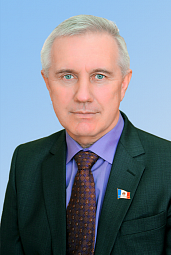 Телефон: (816-2) 732-514 Факс: (816-2) 732-814 pred@niac.ru,   inform@niac.ru Член комитета областной Думы по строительству, жилищно-коммунальной политике и дорожному комплексу173005, Великий Новгород, площадь Победы - Софийская, д. 1167  МУРАТОВ ЛЕОНИД ВАСИЛЬЕВИЧ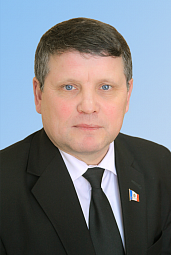 Телефон: (816-2) 732-514 Факс: (816-2) 732-814 pred@niac.ru,   inform@niac.ruЗаместитель председателя комиссии Новгородской областной Думы по Регламенту и депутатской этике173005, Великий Новгород, площадь Победы - Софийская, д. 1168  ФЕДОТОВ АНАТОЛИЙ АЛЕКСАНДРОВИЧ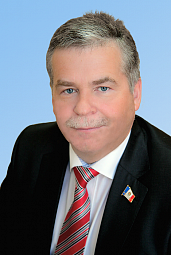 Телефон: (816-2) 732-514 Факс: (816-2) 732-814 pred@niac.ru,   inform@niac.ruПредседатель комитета областной Думы по строительству, жилищно-коммунальной политике и дорожному комплексу173005, Великий Новгород, площадь Победы - Софийская, д. 1